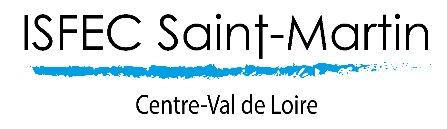 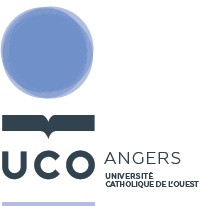 DOSSIER DE CANDIDATURE		2022/2023ce dossier est à renvoyer en format numérique uniquementa : a.suchet@isfec-stmartin.frEN MASTER 1 MENTION « MÉTIERS DE L’ENSEIGNEMENT,DE L’ÉDUCATION ET DE LA FORMATION – 1er DEGRÉ »Civilité :	 Madame	 MonsieurNom : 	 Nom d’usage : 	 Prénoms : 	 Date de naissance : à (	)Pays de naissance : 	 Nationalité : 	Sexe : 	 Féminin 	 MasculinN° Sécurité Sociale : 	 Pensez-vous être boursier pour l’année universitaire 2022-2023 ?	 Oui 	 Non	 En attenteAdresse personnelle de l’étudiantAdresse : 	 CP : 	 Ville : 	 Portable : 	 Email : 	Adresse permanenteRéférent : 	 Parents 	 Père 	 Mère 	 Tuteur 	    Autre : 	Nom : 	 Prénom : 	Adresse : 	CP : 	 Ville : 	Téléphone : 	Email : 	Adresse choisie pour la correspondance :	 Adresse personnelle de l’étudiant 	  Adresse permanenteSérie : 	 Mention : 	Année d’obtention : 	 (à défaut l’année d’examen)Nom et adresse du lycée : 	Académie : 	(Joindre le relevé de note du baccalauréat, et éventuellement celui de la terminale si possible)Comment avez-vous eu connaissance de la formation ?	 UCO 		  Relation familiale	 Journée Portes Ouvertes		  Relation personnelle	 Presse		  Forum	 Web	  Autre : 	Licence de : 	Précisez en cochant : 	Licence Générale   ou   Licence Professionnelle Mention :  Lieu de formation : 	Autre diplôme, libellé complet et lieu de formation : 	En cours :  	OU      Année d’obtention :		 * Pour les candidats en cours de validation, les relevés de notes seront à communiquer après les jurys de validation.Si vous ne disposez pas d’une Licence d’Enseignement général et que votre candidature est retenue, vous devrez constituer un dossier de validation des acquis qui sera soumis à une commission.(Le dossier de validation des acquis vous sera envoyé par l’ISFEC après étude de ce dossier de candidature)Parcours :Avez-vous suivi et validé une formation liée aux métiers de l’enseignement ou de l’éducation (pré-professionnalisation) en L1, L2 et L3, incluant un stage dans le champ des métiers de l’enseignement ou de l’éducation ?	 Oui : Joindre toutes les pièces justificatives	 NonAvez-vous déjà effectué des suppléances ? 	 Oui	 NonSi oui, merci de préciser dans quel diocèse et la durée de cette expérience :.	Joindre toutes pièces justificatives de votre expérience de suppléant (états de services, comptes en rendus de visites, etc.)Avez-vous une expérience dans le domaine de l’éducation, de l’enseignement (hors suppléances), de la formation ou de l’animation ? 	 Oui	 NonSi oui, merci de préciser dans quel diocèse et la durée de cette expérience :Joindre toutes pièces justificatives.Par l’intermédiaire de ce dossier, vous placez l’ISFEC Saint-Martin en choix numéro 1 par rapport aux autres ISFEC partenaires des Pays de Loire. Si vous souhaitez candidater en parallèle pour ces derniers, indiquez votre ordre de préférence de 2 à 4 :	: Institut Notre Dame d’Espérance (IND-E) – Angers 	: Institut Supérieur Ozanam (ISO) – Nantes 	: Institut l’Aubépine (IMA) – La Roche sur YonAfin de prendre en compte vos éventuels choix secondaires, acceptez-vous que les informations présentes dans ce dossier soient transmises aux ISFEC choisis et partagées avec eux ? 	 Oui	 NonSuite à une procédure d’harmonisation dans l’étude des candidatures, nous vous rendrons une réponse qui tiendra compte au mieux de votre ordre de préférence.LISTE DES PIÈCES À JOINDRE OBLIGATOIREMENT :CALENDRIER DE RETOUR DES DOSSIERS :Les dossiers seront étudiés en commission pédagogique et vous serez contacté(e) sous quinzaine par Donatien HEIMST, responsable pédagogique du Master pour un retour sur votre demande d’inscription.Après le 30 juin 2022, nous contacter par mail ou téléphone.Date : 		Signature du candidat :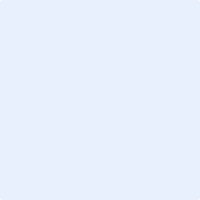 SEMESTRESMOYENNESEMESTRESMOYENNESEMESTRESMOYENNES1S3S5S2S4S6* Lettre de motivation : vous y préciserez votre projet - les raisons qui vous amènent à choisir cette formation, cette profession, vos motivations, les qualités que vous pensez posséder pour mener à bien votre projet, votre discernement et votre engagement vis-à-vis de l’enseignement catholique, votre réflexion sur l’inscription au CRPE privé… Curriculum vitæ à jour. Photocopies des pièces justifiant votre parcours (cf. page précédente : pré-professionnalisation, expériences de suppléances, expériences auprès d’enfants). Photocopie du diplôme d’accès (Licence ou autre) et relevés de notes (semestriels, annuels, …). Relevés de notes déjà obtenus si diplôme en cours. Photocopie du diplôme et relevé de notes du baccalauréat, et éventuellement celui de Terminale si disponible. 1 photo d’identité – Nommé : M1 – NOM Prénom. Photocopie de la carte d’identité. Un chèque de 85 euros à l’ordre à l’ordre de l’ISFEC de votre choix N°1. Ce chèque correspond à l’étude de votre dossier, il est non remboursable. (à envoyer par La Poste)